REPUBLIKA HRVATSKAOSJEČKO-BARANJSKA ŽUPANIJA                       OPĆINA VIŠKOVCI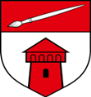               JEDINSTVENI UPRAVNI ODJELKLASA: 013-02/23-1/04URBROJ: 2158-40-02-01-23-02U Viškovcima, 27. studenoga 2023. godineIZVJEŠĆE O PROVEDENOM SAVJETOVANJU SA ZAINTERESIRANOM JAVNOŠĆUOpćinski načelnikPetar Zorić, v.r.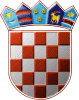 Razdoblje savjetovanja26.10.2023.-25.11.2023.26.10.2023.-25.11.2023.Stvaratelj dokumenta, tijelo koje provodi savjetovanjeJedinstveni upravni odjel Općine ViškovciJedinstveni upravni odjel Općine ViškovciSvrha dokumentaIzvješćivanje o provedenom savjetovanju sa zainteresiranom javnošću o nacrtu prijedloga Odluke o jednokratnoj novčanoj pomoći roditeljima novorođene djece na području Općine ViškovciIzvješćivanje o provedenom savjetovanju sa zainteresiranom javnošću o nacrtu prijedloga Odluke o jednokratnoj novčanoj pomoći roditeljima novorođene djece na području Općine ViškovciDatum dokumenta 27.11.2023.27.11.2023.Vrsta dokumenta IzvješćeIzvješćeJe li nacrt bio objavljen na internetskim stranicama ili na drugi ogovarajući način?Ako jest, kada je nacrt objavljen, na kojoj internetskoj stranici i koliko je vremena ostavljeno za savjetovanje?Ako nije, zašto?Dahttps://www.viskovci.hr/savjetovanje-sa-zainteresiranom-javnoscu-nacrt-prijedloga-odluke-o-jednokratnoj-pomoci-roditeljima-novorodene-djece-na-podrucju-opcine-viskovci/26.10.2023.-25.11.2023.-Internetska stranica općine Viškovci-Koji su predstavnici zainteresirane javnosti dostavili svoja očitovanja?Nije bilo dostavljenih očitovanja na navedeni NacrtNije bilo dostavljenih očitovanja na navedeni NacrtRazlozi neprihvaćanja pojedinih primjedbi zainteresirane javnosti na određene odredbe nacrta--Troškovi provedenog savjetovanjaProvedba javnog savjetovanja nije iziskivala dodatne financijske troškoveProvedba javnog savjetovanja nije iziskivala dodatne financijske troškove